Child Care Center Integrated Pest Management PlanWhen completed, this template meets the Healthy School Act requirement for an integrated pest management (IPM) plan.  An IPM plan is required is a child care center uses pesticides.ContactsFleur De Lis School		3743 Front St. San Diego, CA 92103Center IPM Coordinator: Beverly Jensen	(619) 295-6781       beverly@fleurdelisschool.comIPM statementIt is the goal of Fleur De Lis School to implement IPM by focusing on long-term prevention or suppression of pests through accurate pest identification, by frequent monitoring for pest presence, by applying appropriate action levels, and by making the habitat less conductive to pests using sanitation and mechanical and physical controls.  Pesticides that are effective will be used in a manner than minimizes the risks to people, properly, and the environment, and only after other options have been shown ineffective.Our pest management objectives are to focus on long-term pest prevention by non-chemical management practices by our staff.  Chemical pest management is contracted to a licensed pest control business.IPM teamIn addition to the IPM Coordinator, other individuals who are involved in purchasing, making IPM decisions, applying pesticides, and complying with the Healthy Schools Act requirements, includes:Pest management contractingPest management services are contracted to a licensed pest control business: Harbor Pest Control.  Prior to entering into a contract, the child care center has confirmed that the pest control business understands the training requirement and other requirements of the Healthy School ActPest Identification, monitoring and inspectionPest identification is done by: Harbor Pest Control.  Monitoring and inspecting for pests and conditions that lead to pest problems are done by: Maintenance Staff & Cook and results are communicated to the IPM Coordinator.  Specific information about monitoring and inspecting for pests, such as locations, times, or techniques include: monthly inspection and spray by Harbor Pest Control, daily morning walk though by maintenance. Pests and non-chemical management practices:This child care center routinely uses the following non-chemical practices to prevent pests from reaching the action level:  Remove food, fix leaks, seal cracks, install barriers, physical removal, manage irrigation, traps (when needed).Chemical pest management practicesIf non-chemical methods are ineffective, the child care center will consider pesticides only after careful monitoring indicates that they are needed according to pre-establishes action levels and will use pesticides that pose the least possible hazard and are effective in a manner that minimized risks to people, property and management.  This child care center expects the following pesticides (pesticide products and active ingredients) to be applied during the year.  These pesticides will be applied by a licensed pest control business:Name of pesticide product		Active IngredientTermidor 					FipronilDragnet SFR Termiticide			PermethrinDemand CS				Lambda-CyhalothrinFirst Strike					DifethialoneOhantom					ChlorfenapyrMaxforce At/Roach Gel			FipronilHealthy School ActThis child care center complies with the notification, posting, recordkeeping, and all other requirements of the Healthy School Act. (Education Code Sections 17609-17613;48980.3; Food & Agriculture Code Sections 13180-13188)NotificationThis child care center has made this IPM plan publically available by the following methods:This IPM plan is sent out to all parents, guardians and staff annually.ReviewThis IPM plan will be reviewed (and revised, if needed) at least annually to ensure that the information provided is still true and correct.Date of next review: October 2016I acknowledge that I have reviewed this child care center’s IPM Plan and it is true and correct.					Date: 9/23/15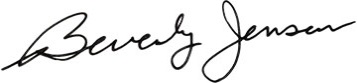 Name and/or TitleRole in IPM programJanet OppeltzParent & Staff ContactHeidi LaneIdentification & ReportingMarcos AppelIdentification & ReportingJames NeumannIdentification & Reporting